HATHERSAGE PARISH COUNCILClerk – Mr. Steve Wyatt, Heart of Hathersage, Main Road, Hathersage, Derbyshire, S32 1BBMob: 07 432 422 470 Email: clerk@hathersageparishcouncil.gov.uk  29th October 2020To the Members of Hathersage Parish Council.Dear Councillor, You are summoned to attend the on-line meeting of Hathersage Parish Council at 7:30pm on Tuesday 3rd November 2020. Join Zoom Meeting https://us02web.zoom.us/j/9491678155, Meeting ID: 949 167 8155 Passcode: 1932. For audio only dial 0203 901 7895 followed by the meeting ID, calls charged at your providers rate for UK national calls.The Agenda for the meeting is set out below.Yours sincerely,Clerk for Hathersage Parish Council  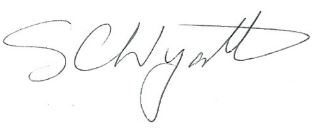 AGENDA1To receive apologies for absence.2To decide any variation in the order of business.3Declaration of Members Interests.4Public Participation.a)A period of not more than ten minutes will be made available for members of the public and Members of the Council to comment on any matter. b)If the Police Liaison Officer, a County Council or District Council Member is in attendance they will be given the opportunity to raise any relevant matter.5Confirmation of Minutes of HPC meeting of 6th October 2020 and to note any matters arising.  6Confirmation of Minutes of HPC extraordinary meeting of 13th October 2020 and to note any matters arising.  7Financial Matters – RFO’s Report.7.1To Receive statement of accounts.7.2To approve accounts for payment.7.3To note account scrutiny arrangements and approve signatories for 1st December meeting from the agreed schedule to approve and pay wages and any urgent items between this and the 1st December meeting.7.4To note conclusion if audit and public notification.7.5Review and re-approval of the Scheme of Delegation.7.6Redwood Landscapes contract.7.7Unity Bank authorisers.7.8A declaration of interest from Chris Cave RFO.Break for KGF Business to include notification of conclusion of audit.Committees and Working Groups8Swimming Pool Committee. To receive minutes of meeting 13th October 2020.8.1Proposal for a January season ticket.9Recreation Committee. To receive minutes of the meeting 22nd October 2020.9.1Confidential item - Bowling Green access.10Planning Committee – To receive minutes of recent meetings.11Amenities Committee – To receive minutes of the meeting 22nd October 2020.11.1Update on covered seating, planters and alternative seating.11.2Proposal for a Dog waste bin Mill Lane.12Transport Committee – To receive minutes of recent meeting 27th October 2020.12.1To discuss a proposed survey of residents re the introduction of 20mph speed limits through the village.12.2To note and approve a new TRO proposal.13HR Committee – To receive minutes of recent meetings 13th October 2020.14Website Update – To receive any report of the Website Working Group.15Burial Ground Committee – To receive minutes of recent meetings.16Clerk’s Report/Correspondence –                                    16.1Speeding and parking near Leadmill.17Village Matters17.1Grit bins and Snow Warden.18Memorial Hall - To receive Memorial Hall Management Committee Minutes.19To note DALC circulars and other items circulated.20To confirm the next HPC on-line meeting will be at 7.30 pm Tuesday 1st December 2020.21To note items for the 1st December 2020 agenda.